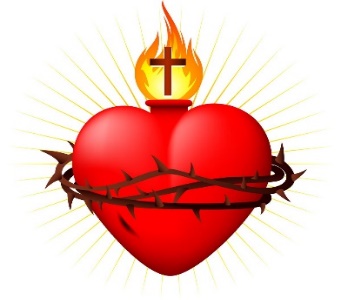 RITE OF CHRISTIAN INITIATION (RCIA) FORMPart 1.  Applicant’s InformationPart 1.  Applicant’s InformationPart 1.  Applicant’s InformationFull name:Full name:Full name:Address:Address:Address:Phone number(s):Email:Email:Date of birth:Place of birth:Place of birth:Part 2.  Baptismal InformationPart 2.  Baptismal InformationPart 2.  Baptismal InformationHave you been baptized?  □ Yes     □ NoIf yes, denomination?*Copy of baptismal certificate is requiredIf yes, denomination?*Copy of baptismal certificate is requiredDate of baptism:Church of baptism:Church of baptism:Address of church:Address of church:Address of church:Religion if not a Christian:Religion if not a Christian:Religion if not a Christian:Part 3.  Marital StatusPart 3.  Marital StatusPart 3.  Marital StatusCheck one: □ Single  □ Married □ Engaged  □ Separated/Divorced  □ Common-lawCheck one: □ Single  □ Married □ Engaged  □ Separated/Divorced  □ Common-lawCheck one: □ Single  □ Married □ Engaged  □ Separated/Divorced  □ Common-lawIf married, how many times?□ Sacramental Marriage  or  □  Civil Marriage□ Sacramental Marriage  or  □  Civil MarriageDate of sacramental marriage:Date of sacramental marriage:  Denomination:Church name and address:Church name and address:Church name and address:Date of civil marriage:Date of civil marriage:City/Country:Do you have children?  □ Yes  □ NoHave they been baptized:  □ Yes  □ NoHave they been baptized:  □ Yes  □ NoHow many times has your spouse or fiancé been married?How many times has your spouse or fiancé been married?How many times has your spouse or fiancé been married?Part 4.  Parents’ Information Part 4.  Parents’ Information Part 4.  Parents’ Information Mother’s first and maiden name:   Mother’s first and maiden name:   Mother’s first and maiden name:   Mother’s religion:Mother’s religion:Mother’s religion:Father’s full name:Father’s full name:Father’s full name:Father’s religion:Father’s religion:Father’s religion:Part 5.  Sacraments requested Part 5.  Sacraments requested □ BaptismGodparent(s) name(s) (Must be at least 16 years of age.  One must be female and one male.  At least one of the Godparents must be a practicing Catholic who has been confirmed and has received the Eucharist.  A baptized non-Catholic may be a witness along with a Catholic Godparent.):□ First Confession  (Sponsor not required)□ First Confession  (Sponsor not required)□ Holy Communion (Sponsor not required)□ Holy Communion (Sponsor not required)□ ConfirmationSponsor’s name (Must be at least 16 years of age, and a practicing Catholic who has been confirmed and has received the Eucharist):□  Marriage (A separate process is required)□  Marriage (A separate process is required)Place of receipt of sacrament(s) (Mission/Parish, Town and Territory/Province): Place of receipt of sacrament(s) (Mission/Parish, Town and Territory/Province): Proposed date(s):Proposed date(s):RCIA preparation dates (Six hours of preparation per sacrament is recommended):RCIA preparation dates (Six hours of preparation per sacrament is recommended):Part 6.  Why are you considering full membership in the Catholic Church at this time?Part 6.  Why are you considering full membership in the Catholic Church at this time?